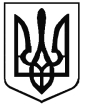 БРАЇЛІВСЬКА ГІМНАЗІЯЖМЕРИНСЬКОЇ  МІСЬКОЇ ТЕРИТОРІАЛЬНОЇ ГРОМАДИ  КОД ЄДРПОУ 26242508                                                             НАКАЗ   02.11.2023р.                                     смт Браїлів	                                     № Про підсумки І етапу Всеукраїнських учнівських олімпіад з навчальних предметів у 2023-2024н.р.         Відповідно до статті 6 Закону України «Про місцеві державні адміністрації», Обласної програми роботи з обдарованими дітьми та молоддю на 2023-2027 роки, затвердженої наказом Вінницької обласної військової адміністрації від 03 січня 2023 року № 03, Положення про Всеукраїнські учнівські олімпіади, турніри, конкурси з навчальних предметів, конкурси-захисти науково-дослідницьких робіт, олімпіади зі спеціальних дисциплін та конкурси фахової майстерності, затвердженого наказом Міністерства освіти і науки, молоді та спорту України від 22.09.2011р. №1099 (зі змінами), зареєстрованого в Міністерстві юстиції України 17.11.2011р. за №1318/20056, Правил проведення І, ІІ, ІІІ етапів Всеукраїнських учнівських олімпіад з навчальних предметів, І,ІІ етапів олімпіад зі спеціальних дисциплін та конкурсів фахової майстерності, затвердженими наказом управління освіти і науки облдержадміністрації від 05.01.2012р. №5 (зі змінами), наказу ДГП ВОДА від 31.10.2023р. №796-аг «Про проведення І та ІІ етапів Всеукраїнських учнівських олімпіад з навчальних предметів у 2023/2024 навчальному році», наказу управління освіти №84 «Про проведення ІІ етапу Всеукраїнських учнівських олімпіад з навчальних предметів у 2023-2024 навчальному році» з метою пошуку, підтримки, розвитку творчого потенціалу обдарованої молоді, згідно з планом роботи гімназії на 2023-2024н.р.  та на виконання наказу від 03.10.2023 року №     «Про проведення І етапу Всеукраїнських учнівських олімпіад з навчальних предметів у 2023-2024 навчальному році», з метою виявлення та розвитку обдарованих дітей, стимулювання їх творчого самовдосконалення в школі здійснено роботу по організації І етапу Всеукраїнських учнівських  олімпіад з базових предметів.          І етап Всеукраїнських учнівських олімпіад відбувся організовано, у терміни, зазначені у наказі. Відповідно до положень цього наказу було створено оргкомітет для підготовки і проведення (Додаток 1) та затверджено склад журі  (Додаток 2).         Згідно з графіком (Додаток 3) у І етапі взяли участь 38 учнів, що  становить 35,1% загальної кількості учнів 5-9 класів у закладі. Усі результати проведених олімпіад з навчальних предметів внесено учителями до відповідних протоколів.Звітпро організацію І етапу Всеукраїнських учнівських олімпіадз базових дисциплін.          Найбільшу кількість учнів до участі в предметних олімпіадах залучили вчителі: математики (Репінська Н.П.),української мови (Чобан А.Б.), англійської мови (Святенко Л.В.). Слід відмітити окремих учнів, які прийняли участь в олімпіадах більш як із шести предметів: Медвецька Яна (7 клас), Щерба Ілля (8 клас), Жарук Денис (8 клас), Донченко Тарас (9 клас), Берестюк Вероніка (9 клас), Шевчук Валерія (9 клас), Шеремета Ольга (9 клас).         Найменша  кількість учнів прийняли  участь в олімпіадах з біології, трудового навчання та  з географії.Виходячи із зазначеного,НАКАЗУЮ:Учнів, що посіли призові місця в І етапі Всеукраїнських учнівських олімпіад нагородити грамотами. Із метою підвищення рівня знань, умінь та навичок учнів обговорити результати участі учнів школи в предметних олімпіадах на методичній раді, розробити конкретні заходи щодо покращення роботи та запровадження в систему роботи занять з обдарованими дітьми.Вказати вчителям-предметникам, учні яких не взяли участі та не показали високих здібностей в шкільному етапі олімпіад на необхідність ретельної підготовки дітей до участі в шкільних предметних олімпіадах.Проаналізувати якісні й кількісні результати олімпіад та врахувати їх в      подальшій роботі.Контроль за виконанням  даного  наказу  покласти  на  заступника  директора  з навчально-виховної роботи Репінську Н.П..   Директор	                                                Альона  ІВАСЕНКО   З наказом ознайомлені:   Чобан А.Б.   Поповська О.А.   Святенко Л.В.   Репінська Н.П.   Іщенко О.П..     Махлярчук Т.А.   Яровенко Р.О.   Ковтун Л.А.   Гуменна В.В.  Клас  Усього учнів  Українська мова,  література  Історія  Англійська мова  Фізика  Математика  Інформатика  Хімія  Біологія  Географія  Трудове навчання533---------674---6-----7744655-523-81044654633349113555673445Всього 38Всього 38181317152113119109Відсоток(35,1%)Відсоток(35,1%)16,7
%12%15,7%13,9       %19,4%12%10.2%8,3%9,3%8,3%